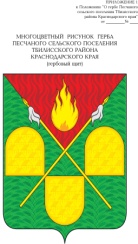 СОВЕТ ПЕСЧАНОГО СЕЛЬСКОГО ПОСЕЛЕНИЯ ТБИЛИССКОГО РАЙОНАРЕШЕНИЕот «18»  апреля 2019 года                                                                           №  217х. ПесчаныйО внесении изменений в решение Совета Песчаного сельского поселения Тбилисского района от 20 декабря 2018 года № 201  «О бюджете Песчаного сельского поселения Тбилисского района на 2019 год»Руководствуясь статьей 9 Бюджетного кодекса Российской Федерации, Федеральным законом от 06 октября 2003 года № 131 – ФЗ «Об общих принципах организации местного самоуправления в Российской Федерации», Положением о бюджетном процессе Песчаного сельского поселения Тбилисского района, утверждённым решением Совета Песчаного сельского поселения Тбилисского района  от 5 декабря 2016 года № 105, статьей 26,56,60 Устава Песчаного сельского поселения Тбилисского района, Совет Песчаного сельского поселения Тбилисского района решил:    1. Внести следующие изменения в решение Совета Песчаного сельского поселения Тбилисского района от 20 декабря 2018 года № 201      «О бюджете Песчаного сельского поселения Тбилисского района                  на 2019 год»:1) Приложение 1 «Распределение бюджетных ассигнований по   разделам и подразделам  классификации расходов  бюджетов на 2019 год» изложить в новой редакции (приложение 1);2) Приложение 2 «Ведомственная структура расходов бюджета Песчаного сельского поселения Тбилисского района на 2019 год»  изложить в новой  редакции (приложение 2);2. Эксперту, специалисту администрации Песчаного сельского поселения Тбилисского района (В.А. Олехнович) обеспечить опубликование настоящего решения в сетевом издании «Информационный портал Тбилисского района»3. Настоящее решение вступает в  силу со дня его опубликования.Глава Песчаного сельскогопоселения Тбилисского района                                                       Н.В. Палатина                                                                        УТВЕРЖДЕНО                                                                         Приложение 1                                                                    к решению Совета Песчаного                                                                                                                              сельского поселения Тбилисского района                                                                  от «18» апреля 2019 года № 217Распределение бюджетных ассигнований по разделам и подразделам  классификации расходов  бюджетов на 2019 год (тыс. рублей)Глава Песчаного сельскогопоселения Тбилисского района                                                      Н.В. Палатина                                                                                                                          УТВЕРЖДЕНОПриложение 2к решению совета Песчаногосельского поселения Тбилисского районаот «18» апреля 2019 года № 217Ведомственная структура расходов бюджета Песчаного сельского поселения Тбилисского района на 2019 год(тыс. рублей)Глава Песчаного сельскогопоселения Тбилисского района                                                                                                                                      Н.В. Палатина№
п/пНаименование РзПрСуммаИзменения +/-Сумма утвержденоСумма утвержденоСумма утвержденоСумма утвержденоСумма утверждено12345677777Всего расходов13263,00113263,001в том числе:1.Общегосударственные вопросы016147,2016247,201Функционирование высшего должностного лица муниципального образования0102736,500736,500Функционирование местных администраций01042091,8502091,850Обеспечение деятельности органов финансово-бюджетного надзора010616,00016,000Обеспечение проведения выборов и референдумов0107158,800158,800Другие общегосударственные вопросы01133144,051+100,0003244,0512.Национальная оборона0292,85492,854Мобилизационная и вневойсковая подготовка020392,85492,8543.Национальная безопасность и правоохранительная деятельность0311,00011,000Защита населения и территории от чрезвычайных ситуаций природного и техногенного характера, гражданская оборона03091,0001,000Другие вопросы в области национальной безопасности и правоохранительной деятельности                                                   030910,00010,0004.Национальная экономика04728,972728,972Дорожное хозяйство (дорожные фонды)0409725,941725,941Другие  вопросы в области национальной экономики04123,0303,0305.Жилищно - коммунальное хозяйство052346,797-100,0002246,797Коммунальное хозяйство05022084,457-100,0001984,457Благоустройство0503262,340262,3406.      Образование071,0001,000Молодежная политика оздоровления детей07071,0001,0007.Культура, кинематография083903,4353903,435Культура08013903,4353903,4358.Физическая культура и спорт115,0005,000Развитие массового спорта на территории поселения11025,0005,0009.Средства массовой информации1210,00010,000Другие вопросы в области средств массовой информации120410,00010,00010.Обслуживание государственного и муниципального долга1316,74216,742Обслуживание внутреннего муниципального долга130116,74216,742№ п/пНаименованиеВедРЗПРЦСРВРСуммаИзменения +/-Сумма утвержденоСумма утверждено1234567891010ВСЕГОВСЕГОВСЕГОВСЕГОВСЕГОВСЕГОВСЕГО13263,00113263,001администрация Песчаного сельского поселения Тбилисского районаадминистрация Песчаного сельского поселения Тбилисского района99213263,00113263,0011.Общегосударственные вопросы992016147,201+100,0006247,2011.1.Функционирование высшего должностного лица муниципального образования9920102736,500736,5001.1.1Обеспечение деятельности высшего органа исполнительной власти992010250 0 00 00000736,500736,500Расходы на обеспечение функций органов местного самоуправления992010250 1 00 00190736,500736,500Расходы на выплату персоналу в целях обеспечения выполнения функций муниципальными органами992010250 1 00 00190100736,500736,5001.2.Функционирование местных администраций99201042091,8502091,8501.2.1Обеспечение деятельности органа исполнительной власти992010451 0 00 000002091,8502091,850Обеспечение функционирования администрации992010451 1 00 000002091,8502091,850Расходы на обеспечение функций органов местного самоуправления992010451 1 00 001902091,8502091,850Расходы на выплату персоналу в целях обеспечения выполнения функций муниципальными органами992010451 1 00 001901001805,0001805,000Закупка товаров, работ и услуг для муниципальных нужд992010451 1 00  00190200181,050181,050Иные бюджетные ассигнования992010451 1 00  00190800102,000102,0001.2.2Обеспечение отдельных государственных полномочий Краснодарского края992010451 2 00 000003,8003,800Субвенции на осуществление отдельных полномочий по образованию и организации деятельности административных комиссий992010451 2  00 601903,8003,800Закупка товаров, работ и услуг для муниципальных нужд992010451 2  00 601902003,8003,8001.3.Обеспечение деятельности финансовых, налоговых и таможенных органов и органов финансового (финансово-бюджетного) надзора992010616,00016,000Обеспечение деятельности органов финансово-бюджетного надзора992010652 0 00 0000016,00016,000Передача полномочий по осуществлению внешнего муниципального финансового контроля контрольно-счетного органа992010652 1 00 2001016,00016,000Межбюджетные трансферты992010652 1 00 2001050016,00016,0001.4.Обеспечение проведения выборов и референдумов9920107158,800158,8001.4.1Проведение выборов и референдумов992010753 0 00 00000158,800158,800Обеспечение проведение выборов в муниципальном образовании992010753 0 00 10020158,800158,800Иные бюджетные ассигнования992010753 0 00 10020800158,800158,8001.5.Другие общегосударственные вопросы99201133144,051+100,0003244,0511.5.1Обеспечение деятельности подведомственных учреждений992011354 1 00 000003144,051+100,0003244,051Расходы на обеспечение деятельности (оказания услуг) муниципальных учреждений992011354 1 00 005902952,0872952,087Расходы на выплаты персоналу казенных учреждений992011354 1 00 005901002266,8852266,885Закупка товаров, работ и услуг для муниципальных нужд992011354  1 00 00590200601,600+100,000701,600Иные бюджетные ассигнования992011354  1 00 0059080021,00021,0001.5.3Прочие общегосударственные вопросы992011354 3 00 00000255,226225,0061.5.3.1Информатизация деятельности администрации поселения992011354 3 00 10040225,226225,226Закупка товаров, работ и услуг для муниципальных нужд992011354 3 00 10040200225,226225,2261.5.3.2Компенсационные выплаты руководителям КТОС992011354 3 00 1005028,80028,800Иные бюджетные ассигнования992011354 3 00 1005080028,80028,8001.5.3.3Мероприятия Противодействию коррупции992011354 3 00 102900,5000,500Закупка товаров, работ и услуг для государственных (муниципальных) нужд992011354 3 00 102902000,5000,5002.Национальная оборона9920292,85492,8542.1.Мобилизационная и вневойсковая подготовка992020392,85492,854Осуществление первичного воинского учета на территориях, где отсутствуют военные комиссариаты992020355 0 00 0000088,70088,7002.1.1.Субвенции на осуществление первичного воинского учета на территориях, где отсутствуют военные комиссариаты992020355 0 00 5118088,70088,700Расходы на выплату персоналу в целях обеспечения выполнения функций муниципальными органами992020355 0 00 5118010088,70088,700Осуществление первичного воинского учета на территориях, где отсутствуют военные комиссариаты992020355 0 00 103004,1544,154Осуществление первичного воинского учета на территориях, где отсутствуют военные комиссариаты (местный бюджет)992020355 0 00 103001004,1544,154Расходы на выплату персоналу в целях обеспечения выполнения функций муниципальными органами992020355 0 00 103001004,1544,1543.Национальная безопасность и правоохранительная деятельность9920311,00011,0003.1.Защита населения и территории от ЧС природного и техногенного характера, ГО99203091,0001,000Мероприятия в области защиты населения от чрезвычайных ситуаций992030956 1 00 000001,0001,000Предупреждение и ликвидация последствий чрезвычайных ситуаций и стихийных бедствий природного и техногенного характера992030956 1 00 100801,0001,000Закупка товаров, работ и услуг для государственных (муниципальных) нужд992030956 1 00 100802001,0001,0003.2.Другие вопросы в области национальной безопасности и правоохранительной деятельности992031410,00010,000Мероприятия по обеспечению пожарной безопасности992031453 3 00 0000010,00010,000Обеспечение первичных мер пожарной безопасности в границах населенных пунктов поселения992031453 3 00 1010010,00010,000Закупка товаров, работ и услуг для государственных (муниципальных) нужд992031453 3 00 1010020010,00010,0004.Национальная экономика99204728,971728,9714.1.Дорожное хозяйство (дорожные фонды)9920409725,941725,9414.1.1Дорожное хозяйство992040957 1 00 00000725,456725,4564.1.1.1Муниципальный дорожный фонд992040957 1 01 00000725,456725,456Дорожная деятельность в отношении автомобильных дорог местного значения в границах населенных пунктов992040957 1 01 10110725,456725,456Закупка товаров, работ и услуг для государственных (муниципальных) нужд992040957 1 01 10110200725,456725,4564.1.1.2Муниципальный дорожный фонд (остатки прошлых лет)992040957 1 02 000000,4850,485Дорожная деятельность в отношении автомобильных дорог местного значения в границах населенных пунктов992040957 1 02 101100,4850,485Закупка товаров, работ и услуг для государственных (муниципальных) нужд992040957 1 02 101102000,4850,4854.2.Другие вопросы в области национальной экономики99204123,0303,0304.2.1Муниципальная программа «Развитие малого и среднего предпринимательства Песчаного сельского поселения Тбилисского района на 2018-2020 годы»992041270 5 00 101303,0303,030Создание условий для развития малого и среднего предпринимательства992041270 5 00 101303,0303,030Закупка товаров, работ и услуг для государственных (муниципальных) нужд992041270 5 00 101302003,0303,0305.Жилищно-коммунальное хозяйство992052346,797-100,0002246,7975.1.Коммунальное хозяйство99205022084,457-100,0001984,4505.1.1Мероприятия в области коммунального хозяйства9920502710,128+250,000960,1285.1.1.1Организация водоснабжения населения и водоотведение992050258 2 02 00000710,128+250,000960,128Ремонт и реконструкция водоснабжения992050258 2 02 10162289,882+250,000539,882Закупка товаров, работ и услуг для муниципальных нужд992050258 2 02 10162200289,882+250,000539,882Субсидии на возмещение части затрат муниципальных унитарных предприятий992050258 2 02 10164420,246420,246Иные бюджетные ассигнования992050258 2 02 10164800420,246420,2465.1.1.2Муниципальная программа «Строительство газопровода низкого давления в хуторе Песчаный» на 2018-2020гг.992050270 6 00 000001374,329-350,0001024,329Мероприятия по реализации муниципальной программы- строительство газопровода992050270 6 00 101511374,329-350,0001024,329Закупка товаров, работ и услуг для муниципальных нужд992050270 6 00 101512001374,329-350,0001024,3295.2.Благоустройство9920503262,340262,3405.2.1Мероприятия по благоустройству поселения992050358 3 00 00000262,340262,3405.2.1.1Развитие систем наружного освещения поселения992050358 3 01 00000 232,340232,340Обслуживание систем наружного освещения поселения992050358 3 01 10172232,340232,340Закупка товаров, работ и услуг для государственных (муниципальных) нужд992050358 3 01 10172200232,340232,3405.2.1.3Муниципальная программа «Благоустройство территории Песчаного сельского поселения Тбилисского района» на 2018-2020  годы.992050370 4 00 0000030,00030,000Мероприятия муниципальной программы — благоустройство территории Песчаного сельского поселения992050370 4 00 1017030,00030,000Закупка товаров, работ и услуг для государственных (муниципальных) нужд992050370 4 00 1017020030,00030,0006.Образование992071,0001,0006.1.Молодежная политика и оздоровление детей99207071,0001,000Молодежная политика992070764 0 00 000001,0001,000Мероприятия по работе с детьми и молодежью в поселении992070764 0 00 102801,0001,000Закупка товаров, работ и услуг для государственных (муниципальных) нужд992070764 0 00 102802001,0001,0007.Культура, кинематография992083903,4353903,4357.1.Культура99208013903,4353903,4357.1.1Дворцы и дома культуры, другие учреждения культуры992 08 0160 1 00 000003903,4353903,435Расходы на обеспечение деятельности (оказания услуг) муниципальных учреждений992080160 1 00 005903389,8733389,873Предоставление субсидий муниципальным бюджетным, автономным учреждениям и иным некоммерческим организациям992080160 1 00 005906003389,8733389,8737.1.2.Муниципальная программа «Ремонт объектов культуры в Песчаном сельском поселении на 2019 – 2021 годы»992080170 8 00 0000040,00040,000Мероприятия муниципальной программы —капитальный ремонт х. Веревкина Песчаного сельского поселения992080170 8 00 0902040,00040,000Закупка товаров, работ и услуг для государственных (муниципальных) нужд992080170 8 00 0902020040,00040,0007.1.3Библиотеки992 08 0160 2 00 00000437,562473,562Передача полномочий по осуществлению библиотечного обслуживания992080160 2 00 20020437,562473,562Межбюджетные трансферты992080160 2 00 20020500437,562473,5628.Физическая культура и спорт992115,0005,0008.1.Массовый спорт99211025,0005,0008.1.1Развитие массового спорта на территории поселения992110261 0 00 000005,0005,000Организация и проведение официальных физкультурно-оздоровительных и спортивных мероприятий поселения992110261 0 00 102505,0005,000Закупка товаров, работ и услуг для государственных (муниципальных) нужд992110261 0 00 102502005,0005,0009.Средства массовой информации9921210,00010,0009.1.Другие вопросы в области средств массовой информации992120410,00010,000Информационное обеспечение жителей поселения992120462 0 00 0000010,00010,000Публикация в СМИ, изготовление НПА992120462 0 00 1026010,00010,000Закупка товаров, работ и услуг для муниципальных нужд992120462 0 00 1026020010,00010,00010.Обслуживание государственного и муниципального долга9921316,74216,74210.1Обслуживание муниципального долга992130116,74216,742Внутренний муниципальный долг992130163 0 00 0000016,74216,742Бюджетные кредиты992130163 2 00 1027016,74216,742Процентные платежи по муниципальному долгу992130163 2 00 1027070016,74216,742